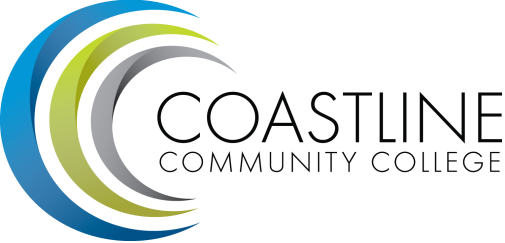  Committee Minutes TEMPLATE    DRAFT(DATE) 2016, (TIME)(LOCATION)	Participants Guests:	Transcriber:  Kathy SurgenorCALL TO ORDER Roll CallWelcome:*Adoption of Agenda: *Approval of Minutes:SPECIAL REPORTS/UPDATES3.	President’s Report4.	ACTION ITEMS Follow-Up on Action Items from (meeting date):Follow-Up on Action Items from:Follow-Up on Action Items from:4.3.1	
STANDING REPORTS – (VP’s/President’s Reports)6.	DISCUSSION ITEMS (varies per meeting)6.1	
6.2	6.3	ANNOUNCEMENTSSUMMARY OF KEY ITEMS DISCUSSED/ACTIONS TAKEN9.	ADJOURNMENT – Meeting adjourned at (TIME) 9.1	Items for next meeting:Documents Distributed: (Optional)Next Meeting: (DATE & LOCATION OF NEXT MEETING)*Attachments provided at meeting**Attachments provided via E-mailOTHER OPTIONAL SUBJECT ITEMS:NEW BUSINESSOLD BUSINESSNamePresentLori Adrian (Chair) – President XRoberto Orozco - President, ASGXJoycelyn Groot – Executive Dean, MECTBDXAnn Holliday –Academic Senate RepresentativeXStephen Barnes– Academic Senate President XRoss Miyashiro – Vice President, Student ServicesXChristine Nguyen – Vice President, Administrative ServicesXVince Rodriguez – Vice President, InstructionXKerry Jones – Co-Vice President, Classified SenateXKevin Donahue –President, Classified SenateX